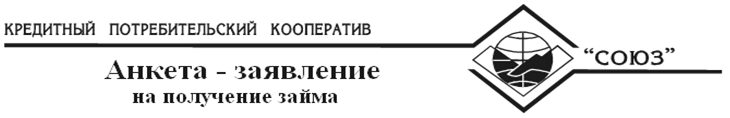 Председателю Комитета по займамЯ,  ____________________________________________________________________________________________________(если изменялись ФИО, указать предыдущие данные и причину смены)_________________________________________________________________________________________________________________________________________________прошу выдать мне заем на сумму__________________________________ рублей, на срок ____________месяцев/дней.                                                                                                  (сумма займа цифрами)                                                                                       (ненужное зачеркнуть)Цель займа:______________________________________________________________________________Дата ежемесячного платежа: ____________С гашением займа:Ежемесячно равными частями;Всей суммы в конце срока;Индивидуальный график.Семейное положение:Состою в браке;Вдова (вдовец);Гражданский брак;               Холост (не замужем);В разводе. Сведения о занятости:По найму официально;По найму НЕ официально;Бизнес официальный;Бизнес НЕ официальный;Военнослужащий;                             Студент;Пенсионер;Не работаю.Основное место работы в настоящее время:_________________________________________________________________________ (указываются фактические данные, полное название организации, индивидуального предпринимателя, учреждения, в том числе неофициально)________________________________________________________________________________________________________________________Адрес нахождения организации:_________________________________________________________________________Должность:___________________________________ Стаж по текущему месту работы:__________________________(согласно трудовой книжке, договору, профилю)Вид деятельности организации или отраслевой сектор:_____________________________________________________(оказываемые услуги, наименование производимой продукции, реализуемых товаров. Например: торговля стройматериалами, парикмахерская и т.д.)Предыдущее место работы, должность, стаж:________________________________________________________________________(указывается, если стаж по текущему месту работы составляет менее 1 года)Информация об имуществе:Наличие в собственности жилья (дома, квартиры):Да, стоимость:________________________________Доля ______________ (½, ¼, 100%);Нет;Статус жилья по фактическому месту жительства:Личная собственность;Муниципальная собственность;Аренда дома/квартиры;Предоставлена/оплачивается третьей стороной;Собственность родственников.Наличие движимого имущества (автомобилей, техники):Да;Нет;По доверенности;Марка:____________________________ Год выпуска:__________ Рыночная стоимость:____________ В залоге: _да/нет_Марка:____________________________ Год выпуска:__________ Рыночная стоимость:____________ В залоге: _да/нет_Другое имущество в собственности:(гараж, земельный участок, дом, дача и т.п.)Имущество:__________________________________________________________ Рыночная стоимость:_______________Состав семьи, по количеству человек проживающих совместно:______________________________________________________________________________________________________________________________________________________________________________________________________________ ______________________________________________________________________________________________________________________________________________________________________________________________________________Доходы:С основного места работы заемщика:_______________________________________________________________________Зарплата по совместительству: ____________________________________________________________________________Размер пенсии/пособия:_______________________ Вид пенсии/пособия:_________________________________________Дополнительные доходы:______________________________________________________________ Сумма:____________(продажа чего-либо,  оказание услуг, возврат долга, новая работа, , алименты, сдача имущества в аренду, доходы, ожидаемые в период пользования займом)Общий доход семьи:_____________________________________________________________________________________Текущие обязательства:Действующие кредиты (займы), количество:_________________(в том числе товарные кредиты, рассрочки, кредитные карты)Кредитор 1:____________________________________ Сумма по договору___________________ Срок:______________Дата выдачи: __________________ Платеж в месяц:__________________ Остаток:_________________________Кредитор 2:____________________________________ Сумма по договору: ___________________ Срок:_____________Дата выдачи: __________________ Платеж в месяц:__________________ Остаток:_________________________Кредитор 3:____________________________________ Сумма по договору: ___________________ Срок:_____________Дата выдачи: __________________ Платеж в месяц:__________________ Остаток:_________________________Другие обязательства перед третьими лицами:____________________________________________________________(долги друзьям, родственникам, по налогам, алименты, исполнительное производство)            В случае отсутствия обязательств указывать «Не имею»Адреса:Адрес постоянной регистрации:Район/Город/населённый пункт: ______________________Улица:______________________ Дом: _____ Квартира: _____Адрес фактического проживания:Район/Город/населённый пункт: ______________________Улица:______________________ Дом: _____ Квартира: _____Контактные телефоны:Мобильный личный 1:______________________________ Мобильный личный 2: _____________________________Домашний телефон: _______________  Адрес электронной почты:__________________________@______________Телефонный номер организации (бухгалтерии, отдела кадров):_____________________________________________Телефонный номер руководителя: _____________________________________________________________________Контактный телефон:___________________ Предпочитаемое обращение:____________________________________Контактный телефон:___________________ Предпочитаемое обращение: ___________________________________Контактный телефон:___________________ Предпочитаемое обращение:____________________________________Дополнительная информация______________________________________________________________________________________________________________________________________________________________________________________ ________________________________________________________________________________________________________________________________________________________________________________________________________________Вместе с тем, данная информация является основанием для принятия решения о выдаче займа. Поэтому заявитель подтверждает, что, сообщая заведомо недостоверную информацию, он преследует корыстную цель: противоправно безвозмездно обратить денежные средства кооператива в свою пользу. Данные действия квалифицируются по ст. 159 УК РФ «Мошенничество». Заявитель предупрежден об уголовной ответственности по ст. 159 УК «Мошенничество», а также по ст. 176 «Незаконное получение кредита» и ст. 177 «Злостное уклонение от погашения кредиторской задолженности» УК РФ.Мной изучены внутренние нормативные документы, регламентирующие деятельность КПК  «СОЮЗ».На основании ст. 9 Федерального закона № 152-ФЗ  «О персональных данных» даю свое согласие Кредитному потребительскому кооперативу «СОЮЗ»,  расположенному по адресу: 692342, Приморский край, г. Арсеньев, пр-кт Горького, д. 1, в том числе его обособленным подразделениям, на обработку -  любое действие (операция) или совокупность действий (операций), совершаемых с использованием средств автоматизации или без использования таких средств с персональными данными, включая сбор, запись, систематизацию, накопление, хранение, уточнение (обновление, изменение), извлечение, использование, передачу (распространение, предоставление, доступ), обезличивание, блокирование, удаление, уничтожение следующих персональных данных: сведения указанные мною в данной анкете-заявлении на получение займа; реквизиты паспорта РФ, а так же документа его заменяющего; фотографию (копия паспорта); реквизиты пенсионного удостоверения; реквизиты страхового свидетельства обязательного пенсионного страхования; ИНН, ОГРН; сведения о доходах; сведения о наличии движимого и недвижимого имущества и документы это подтверждающие.  Целью предоставления персональных данных для обработки является определение возможности заключения договора займа, формирование базы данных потенциальных заемщиков с целью упрощения процедуры выдачи займа при повторном обращении, продвижение новых продуктов, услуг и программ кооператива. Данное согласие действует до момента подачи мной письменного уведомления об отзыве согласия на обработку моих персональных  данных. «____» ____________ 20___ г.                            _________________________________                     (дата заполнения)                                                                                            (подпись заявителя)Дата принятия анкеты «_____» ______________ 20______ г.  Фамилия и подпись менеджера:___________________________________________________________________________                                                                                                                                                                                        (отметки менеджера, принявшего анкету)